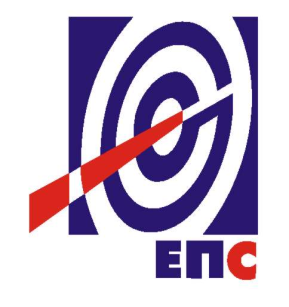 НАРУЧИЛАЦЈАВНО ПРЕДУЗЕЋЕ„ЕЛЕКТРОПРИВРЕДА СРБИЈЕ“БЕОГРАДУЛИЦА ЦАРИЦЕ МИЛИЦЕ БРОЈ 2ПРЕЧИШЋЕН ТЕКСТ КОНКУРСНE ДОКУМЕНТАЦИЈE ЗА ЈАВНУ НАБАВКУ УСЛУГА (ЈП ЕПС БРОЈ 2053/13-14 oд 12.12.2014.) „Анализа могућности размножавања биљне врсте Miscanthus giganteus у циљу продукције биомасе техникама in vitro културе – II фаза“- У ОТВОРЕНОМ ПОСТУПКУ -ЈАВНА НАБАВКА 54/14/ДСИ(Заведена у ЈП ЕПС под бројем 58/2-14 oд 09.01.2015.)Београд, јануар 2015. годинеНа основу чл. 32. и 61. Закона о јавним набавкама („Сл. гласник РС” бр. 124/2012, у даљем тексту: Закон), чл. 2. Правилника о обавезним елементима конкурсне документације у поступцима јавних набавки и начину доказивања испуњености услова („Сл. гласник РС” бр. 29/2013), Одлуке о покретању поступка јавне набавке број 2053/3-14 од 10.12.2014. године, Решења о образовању комисије за јавну набавку број 2053/4-14 од 10.12.2014. године, Наручилац је због уочене техничке грешке у вези са нумерацијом образаца који чине саставни део објављене Конкурсне документације (ЈП ЕПС број 2053/13-14 oд 12.12.2014.), сачинио је пречишћен текст, који гласи:"КОНКУРСНА ДОКУМЕНТАЦИЈАу отвореном поступку за јавну набавку услуге  „Анализа могућности размножавања биљне врсте Miscanthus giganteus у циљу продукције биомасе техникама in vitro културе – II фаза“ 54/14/ДСИКонкурсна документација садржи:ДЕО 1. ОПШТИ ПОДАЦИ О ЈАВНОЈ НАБАВЦИЈавно предузеће „Електропривреда Србије“ Београд, Улица царице Милице  број 2, 11000 Београд (у даљем тексту: Наручилац), интернет страница  наручиоца www.eps.rsПредметна јавна набавка се спроводи у отвореном поступку, у складу са Законом и подзаконским актима којима се уређују јавне набавке.Предмет ове јавне набавке број 54/14/ДСИ је услуга: „Анализа могућности размножавања биљне врсте Miscanthus giganteus у циљу продукције биомасе техникама in vitro културе – II фаза“Поступак  јавне набавке се спроводи ради закључења уговора о јавној      набавци.Лице за контакт: Марко Вујаковић, e-mail: marko.vujakovic@eps.rs  ДЕО 2. ПОДАЦИ О ПРЕДМЕТУ ЈАВНЕ НАБАВКЕПредмет јавне набавке број 54/14/ДСИ су услуге  „Анализа могућности размножавања биљне врсте Miscanthus giganteus у циљу продукције биомасе техникама in vitro културе – II фаза“.Назив и ознака из општег речника набавке: 73120000 - Услуге експерименталног развоја.Јавна набавка није обликована по партијама.ДЕО 3.  ВРСТА, ТЕХНИЧКЕ КАРАКТЕРИСТИКЕ, КВАЛИТЕТ, КОЛИЧИНА И  ОПИС УСЛУГА НАЧИН СПРОВОЂЕЊА КОНТРОЛЕ И ОБЕЗБЕЂИВАЊА ГАРАНЦИЈЕ КВАЛИТЕТА, РОК ИЗВРШЕЊА, МЕСТО ИЗВРШЕЊА ИЛИ ИСПОРУКЕ ДОБАРА, ЕВЕНТУАЛНЕ ДОДАТНЕ УСЛУГЕ И СЛ.Предмет набавке је услуга „Анализа могућности размножавања биљне врсте Miscanthus giganteus у циљу продукције биомасе техникама in vitro културе – II фаза“.ПРОГРАМСКИ ЗАДАТАКАнализа могућности размножавања биљне врсте Miscanthus giganteus у циљу продукције биомасе техникама in vitro културе – II фазаУвод  Miscanthus giganteus је вишегодишња хибридна трава која се протеклих 5 до10 година форсира у Европи као нови извор биоенергије. Установљени европски интерес везан за Miscanthus giganteus као нови извор енергије, заслужује озбиљна истраживања у циљу његовог могућег искоришћења као извора биогорива у Србији.У Србији се троши око 30 милиона тона угља годишње за производњу електричне енергије. Удео у планираних 10% супституената угља могао би се обезбедити из овог извора. У ЕУ и Америци испитивања иду у правцу искоришћења ове биљке као извора биомасе за продукцију енергије било кроз директно сагоревање или кроз трансформисање у биоетанол или друго биогориво. Miscanthus giganteus се у Европи углавном користи као додатак угљу (у односу 50:50% или 1:1) у објектима за производњу енергије. До данас на територији Србије нису рађена озбиљнија истраживања из ове области, тако да су могућности гајења у домаћим условима практично непозната. Статистички подаци пореклом из ЕУ указују да се под типичним пољоприведним третманима на великим површинама очекује просечан принос од око 10t/ha суве масе у време жетве. Трошкови успостављања оваквих засада тренутно су високи, око 500€/ha (шири распон трошкова је пријављен из различитих земаља ЕУ), иако се може очекивати драстично појефтињење са усавршавањем и побољшавањем манипулативних техника које се непрестано развијају. Предмет истраживањаMiscanthus giganteus је карактеристичан представник Ц4 биљака и као такав испољава огромну фотосинтетску активност и ефикасност чак и при условима умањене влажности земљишта, за разлику од других врста биљака. Утврђено је да Miscanthus giganteus добро подноси земљиште сиромашно органским нутријентима - има изразито високу ефикасност искоришћења азота и способан је за раст на огољеним теренима, јаловиштима и земљиштима уништеним људском експлоатацијом без захтева за додатним ђубрењем, што значајно умањује трошкове одржавања. Miscanthus giganteus је стерилан хибрид и као такав се размножава вегетативно, преко ризома, и спада у комплетно не-инвазивне врсте. Додатна истраживања указују да  Miscanthus giganteus поседује изразиту могућност ускладишћења угљеника из угљен-диоксида, па тиме може значајно допринети смањену концентрације гасова стаклене баште. Важно је напоменути да ова биљка сагоревањем ослобађа ону количину угљендиоксида коју је и везала током периода раста, па припада оној групи горива које се сматрају CO2 неутралним.С обзиром на све наведено Miscanthus giganteus је одличан кандидат за производњу биомасе у односу на до сада експлоатисане биљне врсте.Индиректна корист, а коју свакако не би требало занемарити је да формирање оваквих засада, поготово на девастираним површинама довело би до значајног умањења раста других биљних врста које ту успевају (пре свега род Ambrosia) који су потентан извор алергена.  3.	Циљ истраживањаЦиљ овог пројекта је обезбеђивање података о могућности гајења Miscanthus giganteus у сврху продукције биомасе у различитим температурним режимима при различитој изложености соларној енергији и на различитим земљиштима (јаловина, депонија пепела и шљаке).Спровођење овог истраживања би обезбедило велику корист Јавном предузећу Електропривреда Србије у сагледавању коришћења ове биљне врсте као потенцијалног извора енергије, поготово потенцијала њеног гајења на земљиштима у Србији, као и јаловиштима и пепелиштима, тј. земљиштима уништеним различитим видовима експлоатације.4.	Ток истраживањаС обзиром да је ова биљка стерилни хибрид требало би испитати могућност размножавања ове врсте техникама in vitro културе (микропропагација).У следећој фази испитивала би се могућност аклиматизације овако добијених биљака. Како се микропропагација спроводи у строго контролисаним, асептичним условима (све до стадијума аклиматизације) биљке добијене на овај начин би се могле користити за формирање нових засада. Микропропагација, као техника манипулације биљним ткивима и ћелијама у комбинацији са другим техникама обезбеђује биљни материјал који је ослобођен различитих патогена. Овако добијене биљке (пропагули) би се гајили изложени различитим температурним и светлосним режимима уз праћење приноса биомасе. Како би се боље окарактерисали добијени резултати истраживања неопходан је и мониторинг општег протеинско/нуклеинског састава биљака гајених под различитим условима спољашње средине. ДЕО 4.  УСЛОВИ ЗА УЧЕШЋЕ У ПОСТУПКУ ЈАВНЕ НАБАВКЕ ИЗ ЧЛАНА 75. (ОБАВЕЗНИ УСЛОВИ) И 76. (ДОДАТНИ УСЛОВИ) ЗАКОНА И УПУТСТВО КАКО СЕ ДОКАЗУЈЕ ИСПУЊЕНОСТ ТИХ УСЛОВА  4.1. ОБАВЕЗНИ УСЛОВИ Право на учешће у поступку јавне набавке услуга „Анализа могућности размножавања биљне врсте Miscanthus giganteus у циљу продукције биомасе техникама in vitro културе – II фаза“ има понуђач који испуњава обавезне услове за учешће у поступку јавне набавке дефинисане чл. 75. Закона о јавним набавкама („Службени гласник Републике Србије“ број 124/12) и то: Да је регистрован код надлежног органа, односно уписан у одговарајући регистар (чл. 75. ст. 1. тач. 1) Закона);Да он и његово законски заступник није осуђиван за неко од кривичних дела као члан организоване криминалне групе, да није осуђиван за кривична дела против привреде, кривична дела против животне средине, кривично дело примања или давања  мита, кривично дело преваре(чл. 75. ст. 1. тач. 2) Закона);Да му није изречена мера забране обављања делатности, која је на снази у време објављивања позива за подношење понуде(чл. 75. ст. 1. тач. 3) Закона);Да је измирио доспеле порезе, доприносе и друге јавне дажбине у складу са прописима Републике Србије или стране државе када има седиште на њеној територији(чл. 75. ст. 1. тач. 4) Закона);Испуњеност услова из члана 75. став 2. ЗаконаНаручилац од понуђача захтева да при састављању својих понуда изричито наведу да су поштовали обавезе које произлазе из важећих прописа о заштити на раду, запошљавању и условима рада, заштити животне средине, као и да понуђач гарантује да је ималац права интелектуалне својине.У вези са овим условом понуђач у понуди подноси Изјаву - Образац 12. из конкурсне документације.Ова изјава се подноси, односно исту даје и сваки члан групе понуђача, односно подизвођач, у своје име.4.2. ДОДАТНИ УСЛОВИ Понуђач мора да испуњава следеће додатне услове : Да поседује неопходан  финансијски капацитет, односно:да има остварен приход од минимално 3.000.000,00 динара (без ПДВ) по години у претходне три обрачунске године (за 2011., 2012. и 2013.            годину)да у последњих 3 месеца пре дана објављивања Позива за подношење            понуда није имао ни један дан неликвидности на својим текућим рачунима. Да поседује неопходан пословни капацитет, односно :да је  акредитован и регистрован као научно-истраживачка организација код ресорног министарства.Да поседује неопходан кадровски капацитет, односно:Има најмање 3 (три) истраживача који су, почев од 01.01.2009. године, публиковали, појединачно, најмање по 5 (пет) научно-истраживачких радова, у часописима са SCI листе из области: физиологија биљака – гајење биљака in vitro, а да су у наставним или научним звањима, од којих најмање 1 (један) у звању виши научни сарадник или научни саветник, или одговарајућем наставном звању, и најмање 2 (два) истраживача у звању научни сарадник или вишем звању, или одговарајућем наставном звању, запослених са пуним радним временом или ангажованих сходно члану 199. и члану 202. Закона о раду;Има најмање 1 (једног)  истраживача који је, почев од 01.01.2009. године, публиковао најмање 5 (пет) научно-истраживачких радова, у часописима са SCI листе из области молекуларне биологије биљака, подобласт: генетске манипулативне методе (PCR, RT-PCR, електрофоретске технике),  у звању научни сарадник, или одговарајућем наставном звању, запосленог са пуним радним временом или ангажованог сходно члану 199.  и  члану 202. Закона о раду;Да поседује неопходан технички капацитет:Располаже биљним материјалима (ткивима) и биљкама Miscanthus giganteus, уведених у културу, односно гајених in vitro, током периода од најмање једне године.4.3 УПУТСТВО КАКО СЕ ДОКАЗУЈЕ ИСПУЊЕНОСТ УСЛОВАПонуђач је дужан да у понуди достави доказе да испуњава обавезне услове  за учешће у поступку јавне набавке у складу са Законом, и то:Правна лицаизвод из регистра Агенције за привредне регистре, односно извод из регистра надлежног Привредног суда; за стране понуђаче извод из одговарајућег регистра надлежног органа државе у којој има седиште;извод из казнене евиденције, односно уверење надлежног суда и надлежне полицијске управе Министарства унутрашњих послова да оно и његов законски заступник није осуђиван за неко од кривичних дела као члан организоване криминалне групе, да није осуђиван за неко од кривичних дела против привреде, кривична дела против заштите животне средине, кривично дело примања или давања мита, кривично дело преваре;За домаћа правна лица:извод из казнене евиденције, односно уверење основног суда ( које обухвата и податке из казнене евиденције за кривична дела које су у надлежности редовног кривичног оделења Вишег суда. Уколико уверење Основног суда не садржи и те податке онда је потребно доставити и посебно Уверење Вишег суда) на чијем  подручју се налази седиште домаћег правног лица, односно седиште представништва или огранка страног правног лица, којим се потврђује да правно лице није осуђивано за кривична дела против привреде, кривична дела против животне средине, кривично дело примања и давања мита, кривично дело преваре.извод из казнене евиденције Посебног одељења (за организовани криминал) Вишег суда у Београду, који се потврђује да правно лице није осуђивано за неко од кривичних дела организованог криминала.Извод из казнене евиденције, односно уверење надлежне полицијске управе Министарства унутрашњих послова, којим се потврђује да законски заступник понуђача није осуђиван за кривична дела против привреде, кривична дела против животне средине, кривично дело примања или давања мита, кривично дело преваре и неко од кривичних дела организованог криминала (захтев се може поднети према месту рођења, али и према месту пребивалишта законсгог заступника).Уколико понуђач има  више законских заступника дужан је да достави доказ за сваког од њих. Предузетници и физичка лица:извод из казнене евиденције, односно уверење надлежне полицијске управе Министарства унутрашњих послова, којим се потврђује да није осуђиван за неко од кривичних дела као члан организоване криминалне групе, да није осуђиван за кривична дела против привреде, кривична дела против животне средине, кривично дело примања или давања мита, кривично дело преваре (захтев се може поднети према месту рођења, али и према месту пребивалишта);Страни понуђачи:потврда надлежног органа државе у којој има седиште;потврде привредног и прекршајног суда да му није изречена мера забране обављања делатности, или потврда Агенције за привредне регистре да код овог органа није регистровано, да му је као привредном друштву изречена мера забране обављања делатности, која је на снази у време објаве позива за подношење понуда; за стране понуђаче потврда надлежног органа државе у којој има седиште; Предузетници потврде прекршајног суда да му није изречена мера забране обављања делатности, или потврда Агенције за привредне регистре да код овог органа није регистровано, да му је као привредном субјекту изречена мера забране обављања делатности, која је на снази у време објаве позива за подношење понуда; Физичка лицапотврде прекршајног суда да му није изречена мера забране обављања одређених послова;Страни понуђачипотврда надлежног органа државе у којој има седиште;уверење Пореске управе Министарства финансија да је измирио доспеле порезе и доприносе и уверење надлежне локалне самоуправе да је измирио обавезе по основу изворних локалних јавних прихода или потврду Агенције за приватизацију да се понуђач налази у поступку приватизације;Страни понуђачи:потврда надлежног пореског органа државе у којој има седиште.Доказ из тачке 2) и 4) не може бити старији од два месеца пре отварања понуда. Доказ из тачке 3) овог члана мора бити издат након објављивања позива за подношење понуда. Понуђач је дужан да у понуди достави доказе да испуњава додатне услове за учешће у поступку јавне набавке у складу са Законом, и то:Доказе неопходног финансијског капацитета:домаћи понуђачи:Биланс стања и Биланс успеха за претходне три обрачунске године (2011. 2012. и 2013. годину) са мишљењем овлашћеног ревизора за 2011. и 2012. и 2013. годину; ако понуђач није субјект ревизије у складу са Законом о рачуноводству и ревизији  дужан је да уз билансе достави одговарајући акт – одлуку у смислу законских прописа за сваку од наведених година.илиИзвештај о бонитету, образац БОН ЈН за претходне три обрачунске године (2011, 2012. и 2013. годину) издат од стране Агенције за привредне регистре; ипотврда о подацима о ликвидности издата од стране Народне банке Србије  – Одсек принудне наплате, за период од претходна 3 месеца од дана објављивања позива за подношење понуда на Порталу јавних набавки. односно страни понуђачи:Биланс стања и Биланс успеха за претходне три обрачунске године (2011, 2012. и 2013.) са мишљењем овлашћеног ревизора, ако такво мишљење постоји. Ако понуђач није субјект ревизије у складу са прописима државе у којој има седиште, дужан је да уз билансе достави Изјаву, дату под материјалном и кривичном одговорношћу, да није субјект ревизије за наведене године. потврда или мишљење или исказ банке или друге специјализоване институције у складу са прописима државе у којој има седиште, о понуђачевој блокади рачуна за период од претходних 3 месеца од дана објављивања позива за подношење понуда на Порталу јавних набавки. Докази неопходног пословног капацитета:потврда Mинистарства просвете, науке и технолошког развоја, Одбор за акредитацију научно истраживачких организација, да је понуђач акредитован и регистрован као научно-истраживачка организација;Докази неопходног кадровског капацитета:фотокопија одговарајућих појединачних образаца М или М3А којим се потврђује пријава, промена или одјава на обавезно социјално осигурање за запослене са пуним радним временом или уговор о делу или уговор о допунском раду,односно изјава или други доказ везано за запослене издата од надлежне институције код које се води евиденција о запосленима (за стране понуђаче);Одлука о избору у звањеДоказ о публикованим научно-истраживачким радовима, у часописима са  SCI листе (Образац 13, Образац 14  и фотокопија прве стране публикованих радова(превод није неопходан))Докази неопходног техничког капацитета:Изјава о поседовању биљних материјала (ткива) и биљака Miscanthus giganteus, уведених у културу, односно гајених in vitro, током периода од најмање једне године. (Образац 15.)У случају сумње у истинитост достављених података у вези финансијског, пословног, кадровског, наручилац задржава право провере релевантних доказа. Уколико наручилац утврди да је понуђач приказивао нетачне податке, понуда тог понуђача се сматра неприхватљивом.4.4	Услови које мора да испуни сваки подизвођач, односно члан групе понуђачаСваки подизвођач мора да испуњава услове из члана 75. став 1. тачка 1) до 4) Закона, што доказује достављањем доказа наведених у овом одељку. Услове финансијског, пословног и кадровског капацитета из члана 76. Закона, понуђач испуњава самостално без обзира на ангажовање подизвођача.Сваки понуђач из групе понуђача  која подноси заједничку понуду мора да испуњава услове из члана 75. став 1. тачка 1) до 4) Закона, што доказује достављањем доказа наведених у овом одељку. Услове финансијског, пословног и кадровског капацитета из члана 76. Закона понуђачи из групе испуњавају заједно, на основу достављених доказа у складу oвим одељком конкурсне документације.4.5	Начин достављања доказа Докази о испуњености услова могу се достављати у неовереним копијама, а наручилац може пре доношења одлуке о додели уговора, захтевати од понуђача, чија је понуда на основу извештаја комисије за јавну набавку оцењена као најповољнија, да достави на увид оригинал или оверену копију свих или појединих доказа.Ако понуђач у остављеном, примереном року који не може бити краћи од пет дана, не достави на увид оригинал или оверену копију тражених доказа, наручилац ће његову понуду одбити као неприхватљиву.Понуђачи који су регистровани у регистру који води Агенција за привредне регистре не морају да доставе доказ из чл. 77. став. 1. тачка 1) Извод из регистра Агенције за привредне регистре, који је јавно доступан на интернет страници Агенције за привредне регистре.Понуђач уписан у Регистар понуђача није дужaн да приликом подношења понуде, доказује испуњеност обавезних услова  из чл. 75. став. 1. тачка 1) до 4) Закона. Регистар понуђача је доступан на интернет страници Агенције за привредне регистре.Наручилац неће одбити понуду као неприхватљиву, уколико не садржи доказ одређен конкурсном документацијом, ако понуђач наведе у понуди интернет страницу на којој су подаци који су тражени у оквиру услова јавно доступни.Уколико је доказ о испуњености услова електронски документ, понуђач доставља копију електронског документа у писаном облику, у складу са законом којим се уређује електронски документ, осим уколико подноси електронску понуду када се доказ доставља у изворном електронском облику.Ако понуђач има седиште у другој држави, наручилац може да провери да ли су документи којима понуђач доказује испуњеност тражених услова издати од стране надлежних органа те државе. Ако се у држави у којој понуђач има седиште не издају докази из члана 77. став 1. тачка 1) до 4) Закона, понуђач може, уместо доказа, приложити своју писану изјаву, дату под кривичном и материјалном одговорношћу оверену пред судским или управним органом, јавним бележником или другим надлежним органом те државе.Ако понуђач није могао да прибави тражена документа у року за подношење понуде, због тога што она до тренутка подношења понуде нису могла бити издата по прописима државе у којој понуђач има седиште и уколико уз понуду приложи одговарајући доказ за то, наручилац ће дозволити понуђачу да накнадно достави тражена документа у примереном року.Понуђач је дужан да без одлагања писмено обавести наручиоца о било којој промени у вези са испуњеношћу услова из поступка јавне набавке, која наступи до доношења одлуке, односно закључења уговора, односно током важења уговора о јавној набавци и да је документује на прописани начинСви запослени које је понуђач навео у својој понуди, морају бити ангажовани у извршењу набавке, а по извршеном избору најповољније понуде и додели уговора.ДЕО 5. УПУТСТВО ПОНУЂАЧИМА КАКО ДА САЧИНЕ ПОНУДУ5.1.  ПОДАЦИ О ЈЕЗИКУ НА КОЈЕМ ПОНУДА МОРА БИТИ САСТАВЉЕНАНаручилац је припремио конкурсну документацију и водиће поступак јавне набавке на српском језику. Понуда са свим прилозима мора бити сачињена, на српском језику. Ако је неки доказ или документ на страном језику, исти мора бити преведен на српски и оверен од стране овлашћеног преводиоца/тумача (изузев копија првих страна публикованих радова у домаћим и међународним научним часописима).Ако понуда са свим прилозима није сачињена на српском језику, биће одбијена као неприхватљива.5.2. НАЧИН И РОК ПОДНОШЕЊА ПОНУДЕ Понуђач подноси понуду која мора бити повезана тако да се листови не могу раздвојити са доказима о испуњености услова из конкурсне документације, лично или поштом, у затвореној и запечаћеној коверти, тако да се са сигурношћу може закључити да се први пут отвара, на адресу: Јавно предузеће „Електропривреда Србије“, 11000 Београд, Србија, Балканска 13, писарница, са назнаком: „Анализа могућности размножавања биљне врсте Miscanthus giganteus у циљу продукције биомасе техникама in vitro културе – II фаза “., ЈН број 54/14/ДСИ - НЕ ОТВАРАТИ”. Понуда се сматра благовременом уколико је примљена од стране наручиоца до 13.01.2015. године до 13:00 часова.На полеђини коверте обавезно се уписује тачан назив и адреса понуђача, телефон и факс понуђача, као и име и презиме овлашћеног лица за контакт.У случају да понуду подноси група понуђача, на коверти је потребно назначити да се ради о групи понуђача и навести називе и адресу свих учесника у заједничкој понуди.Благовременим се сматрају понуде које су примљене и оверене печатом пријема у писарници Наручиоца, најкасније до 13:00 часова, без обзира на начин на који су послате, до 13.01.2015. године. Ако је понуда поднета по истеку рока за подношење понуда одређеног у позиву и конкурсној документацији, сматраће се неблаговременом, а Наручилац ће по окончању поступка отварања понуда, овакву понуду вратити неотворену понуђачу, са назнаком да је поднета неблаговремено.Комисија за јавне набавке ће благовремено поднете понуде јавно отворити дана 13.01.2015. године у 13:15 часова у просторијама Јавног предузећа „Електропривреда Србије“ Београд, Балканска 13.Представници понуђача који учествују у поступку јавног отварања понуда, морају да пре почетка поступка јавног отварања доставе Комисији за јавне набавке писмено овлашћење за учествовање у овом поступку (а не само овлашћење за присуствовање), издато на меморандуму понуђача, заведено и оверено печатом и потписом овлашћеног лица понуђача.Комисија за јавну набавку води записник о отварању понуда у који се уносе подаци у складу са Законом.Записник о отварању понуда потписују чланови комисије и овлашћени представници понуђача, који преузимају примерак записника.Наручилац ће у року од 3 дана од дана окончања поступка отварања понуда поштом или електронским путем доставити записник о отварању понуда понуђачима који нису учествовали у поступку отварања понуда.Понуда мора да садржи све наведене и тражене податке из Обрасца Понуде (Део 6., Образац број 4. ове конкурсне документације), а у складу са техничким карактеристикама услуга (Део 3 ове конкурсне документације).5.3. ПАРТИЈЕПредметна јавна набавка није обликована у више посебних целина (партија).5.4. ПОНУДА СА ВАРИЈАНТАМА Понуда са варијантама није дозвољена. 5.5. НАЧИН ИЗМЕНЕ, ДОПУНЕ И ОПОЗИВА ПОНУДЕ У року за подношење понуде понуђач може да измени, допуни или опозове своју понуду на начин који је одређен за подношење понуде.Понуђач је дужан да јасно назначи који део понуде мења односно која документа накнадно доставља. Измену, допуну или опозив понуде треба доставити на адресу: Јавно предузеће „Електропривреда Србије“, 11000 Београд, Србија, Улица  царице Милице 2,  писарница,  са назнаком:„Измена понуде за јавну набавку услуге „ Анализа могућности размножавања биљне врсте Miscanthus giganteus у циљу продукције биомасе техникама in vitro културе – II фаза “, ЈН број 54/14/ДСИ - НЕ ОТВАРАТИ” или„Допуна понуде за јавну набавку услуге „ Анализа могућности размножавања биљне врсте Miscanthus giganteus у циљу продукције биомасе техникама in vitro културе – II фаза “, ЈН број 54/14/ДСИ - НЕ ОТВАРАТИ” или„Опозив понуде за јавну набавку услуге „ Анализа могућности размножавања биљне врсте Miscanthus giganteus у циљу продукције биомасе техникама in vitro културе – II фаза “, ЈН број 54/14/ДСИ - НЕ ОТВАРАТИ”  или„Измена и допуна понуде за јавну набавку услуге „ Анализа могућности размножавања биљне врсте Miscanthus giganteus у циљу продукције биомасе техникама in vitro културе – II фаза “, ЈН број 54/14/ДСИ - НЕ ОТВАРАТИ”.На полеђини коверте или на кутији навести назив и адресу понуђача. У случају да понуду подноси група понуђача, на коверти је потребно назначити да се ради о групи понуђача и навести називе и адресу свих учесника у заједничкој понуди.По истеку рока за подношење понуда понуђач не може да повуче нити да мења своју понуду.5.6. УЧЕСТВОВАЊЕ У ЗАЈЕДНИЧКОЈ ПОНУДИ ИЛИ КАО ПОДИЗВОЂАЧ Понуђач може да поднесе само једну понуду. Понуђач који је самостално поднео понуду не може истовремено да учествује у заједничкој понуди или као подизвођач, нити исто лице може учествовати у више заједничких понуда.У Обрасцу понуде (Део 6. Образац 4. ове конкурсне документације), понуђач наводи на који начин подноси понуду, односно да ли подноси понуду самостално, или као заједничку понуду, или подноси понуду са подизвођачем.5.7. ПОНУДА СА ПОДИЗВОЂАЧЕМПонуђач је обавезан да у пoнуди нaвeдe дa ли ћe извршeњe jaвнe нaбaвкe дeлимичнo пoвeрити пoдизвoђaчу и дa нaвeдe у свojoj пoнуди, прoцeнaт укупнe врeднoсти нaбaвкe кojи ћe пoвeрити пoдизвoђaчу, a кojи нe мoжe бити вeћи oд 50% кao и дeo прeдмeтa нaбaвкe кojи ћe извршити прeкo пoдизвoђaчa.Aкo пoнуђaч у пoнуди нaвeдe дa ћe дeлимичнo извршeњe нaбaвкe пoвeрити пoдизвoђaчу, дужaн je дa нaвeдe нaзив пoдизвoђaчa, a укoликo угoвoр измeђу нaручиoцa и пoнуђaчa будe зaкључeн, тaj пoдизвoђaч ћe бити нaвeдeн у угoвoру.Пoнуђaч je дужaн дa нaручиoцу, нa њeгoв зaхтeв, oмoгући приступ кoд пoдизвoђaчa рaди утврђивaњa испуњeнoсти услoвa.Пoнуђaч, oднoснo дoбaвљaч у пoтпунoсти oдгoвaрa нaручиoцу зa извршeњe oбaвeзa из пoступкa jaвнe нaбaвкe, oднoснo зa извршeњe угoвoрних oбaвeзa, бeз oбзирa нa брoj пoдизвoђaчa.Дoбaвљaч нe мoжe aнгaжoвaти кao пoдизвoђaчa лицe кoje ниje нaвeo у пoнуди, у супрoтнoм нaручилaц ћe рeaлизoвaти срeдствo oбeзбeђeњa и рaскинути угoвoр, oсим aкo би рaскидoм угoвoрa нaручилaц прeтрпeo знaтну штeту. У том случajу Нaручилaц ће oбaвeстити oргaнизaциjу нaдлeжну зa зaштиту кoнкурeнциje.Дoбaвљaч мoжe aнгaжoвaти кao пoдизвoђaчa лицe кoje ниje нaвeo у пoнуди, aкo je нa стрaни пoдизвoђaчa нaкoн пoднoшeњa пoнудe нaстaлa трajниja нeспoсoбнoст плaћaњa, aкo тo лицe испуњaвa свe услoвe oдрeђeнe зa пoдизвoђaчa и укoликo дoбиje прeтхoдну сaглaснoст нaручиoцa.Наручилац у овом поступку не предвиђа примену одредби става 9. и 10. члана 80. Закона о јавним набавкама.5.8. ЗАЈЕДНИЧКA ПОНУДA Понуду може поднети група понуђача.Уколико понуду подноси група понуђача, саставни део заједничке понуде мора бити споразум којим се понуђачи из групе међусобно и према наручиоцу обавезују на извршење јавне набавке, а који обавезно садржи податке из члана 81. ст. 4. тач. 1) до 6) Закона и то податке о: члану групе који ће бити носилац посла, односно који ће поднети понуду и који ће заступати групу понуђача пред наручиоцем, понуђачу који ће у име групе понуђача потписати уговор, понуђачу који ће у име групе понуђача дати средство обезбеђења, понуђачу који ће издати рачун, рачуну на који ће бити извршено плаћање, обавезама сваког од понуђача из групе понуђача за извршење уговора.Такође, у овом споразуму треба да буду наведена имена лица, појединачно за сваког понуђача, која ће бити одговорна за извршење набавке.Понуђачи из групе понуђача, одговарају Наручиоцу неограничено солидарно у складу са Законом. Сваки понуђач из групе понуђача која подноси заједничку понуду мора да испуњава услове из члана 75. став 1. тачка 1) до 4) Закона, што доказује достављањем доказа наведеним у одељку Услови за учешће из члана 75. и 76. Закона и Упутство како се доказује испуњеност тих услова. Услове у вези са капацитетима (финансијски, пословни и кадровски капацитет), у складу са чланом 76. Закона, понуђачи из групе испуњавају заједно, на основу достављених доказа дефинисаних конкурсном документацијом.У случају заједничке понуде групе понуђача све обрасце потписује и оверава члан групе понуђача који је одређен као као Носилац посла у споразуму чланова групе понуђача, изузев Обрасца 12. који попуњава, потписује и оверава сваки члан групе понуђача у своје име. 5.9. НАЧИН И УСЛОВИ ПЛАЋАЊА, ГАРАНТНИ РОК, КАО И ДРУГЕ ОКОЛНОСТИ ОД КОЈИХ ЗАВИСИ ПРИХВАТЉИВОСТ  ПОНУДЕЗАХТЕВИ У ПОГЛЕДУ НАЧИНА, РОКА И УСЛОВА ПЛАЋАЊА:Прихватљив начин плаћања, за Наручиоца је:а)	90% (деведесет одсто) од уговорене цене сукцесивно по месецима, у зависности од извршења уговорених услуга у једном месецу, у року од 30 (тридесет) дана од дана пријема фактуре, за сваки прихваћени и одобрени месечни извештај. б) 	10% (десет одсто) од уговорене цене по усвајању Коначног извештаја и прихватању студије  као финалног уговорног производа од стране Стручног савета ЈП ЕПС, у року до 30 (тридесет) дана од дана пријема фактуре. Ако понуђач понуди други начин плаћања, понуда ће бити одбијена као неприхватљива.РОК ИЗВРШЕЊА УСЛУГЕ  У предметној јавној набавци, рок извршења услуге је предвиђен као услов за учестовање у поступку и подразумева да услуга мора бити извршена у року  не дужем од 24 (словима: двадесетчетири) месеца.Ако понуђач понуди рок извршења услуге дужи од 24 (словима: двадесетчетири) месеца, понуда ће бити одбијена као неприхватљива.Понуђач је дужан да реализује активности на извршењу задатака пројекта по фазама и о њима састави релевантне фазне (месечне) извештаје које доставља на оверу Наручиоцу ради испуњења циљева програмског задатка. Понуђач ће предложити оквирни временски период за извршење задатака пројекта по фазама (месецима) уз обавезу да по спроведеним фазама достави наручиоцу коначани извештај. Рок за почетак извршења услуге је најкасније 3 дана од дана обостраног потписивања уговора и достављеног средства финансијског обезбеђења за добро извршење посла.ТЕРМИН ПЛАН ИЗВРШЕЊА УСЛУГАУ оквиру посебног прилога потребно је да понуђач дефинише и Термин план извршења услуга на месечном нивоу (Образац 9. из конкурсне документације).Ако понуђач у понуди не достави Термин план, понуда ће бити одбијена као неприхватљива.СПИСАК ЛИЦА АНГАЖОВАНИХ  У ИЗВРШЕЊУ УСЛУГЕ  КОЈА ЈЕ ПРЕДМЕТ НАБАВКЕУ оквиру посебног прилога потребно је да понуђач дефинише и списак лица које ће ангажовати за извршење услуге, област коју ангажовано  лице покрива као и функцију коју обавља у вези предметне набавке (Образац 10. из конкурсне документације). Ако понуђач у понуди не достави Списак лица ангажованих у извршењу услуге која је предмет набавке, понуда ће бити одбијена као неприхватљива.ЗАХТЕВ У ПОГЛЕДУ РОКА ВАЖЕЊА ПОНУДЕ:Рок важења понуде не може бити краћи од 60 дана од дана отварања понуда.У случају истека рока важења понуде, Наручилац је дужан да у писаном облику затражи од понуђача продужење рока важења понуде.Понуђач који прихвати захтев за продужење рока важења понуде на може мењати понуду.5.10. ВАЛУТА И НАЧИН НА КОЈИ МОРА ДА БУДЕ НАВЕДЕНА И ИЗРАЖЕНА ЦЕНА У ПОНУДИЦена се исказује у динарима, без пореза на додату вредност.У случају да у достављеној понуди није назначено да ли је понуђена цена са или без пореза, сматраће се сагласно Закону, да је иста без пореза. Понуђач може цену исказати у eврима, а иста ће у сврху оцене понуда бити прерачуната у динаре по средњем курсу Народне банке Србије на дан када је започето отварање понуда.Понуђена цена мора бити фиксна.У Обрасцу “Структура цене“ (Образац 11. из конкурсне документације) треба исказати структуру цене, као обрачун трошкова који се надокнађују, док у Обрасцу понуде (Образац 4. из конкурсне документације) треба исказати укупну понуђену цену. Понуђена цена мора да покрива и укључује све трошкове које понуђач има у реализацији набавке.Ако је у понуди исказана неуобичајено ниска цена, Наручилац ће поступити у складу са чланом 92. Закона.У предметној јавној набавци цена је предвиђена као критеријум за оцењивање понуда.5.11. ПОДАЦИ О НАДЛЕЖНИМ ОРГАНИМА, ГДЕ СЕ МОГУ БЛАГОВРЕМЕНО ДОБИТИ ИСПРАВНИ ПОДАЦИ О ПОРЕСКИМ ОБАВЕЗАМА, ЗАШТИТИ ЖИВОТНЕ СРЕДИНЕ И ЗАШТИТИ ПРИ ЗАПОШЉАВАЊУ И УСЛОВИМА РАДА У складу са чланом 57. став 4. ЗЈН, наручилац није дужан да оглас о јавној набавци објави и на страном језику, који се обично користи у међународној трговини у области из које је предмет јавне набавке, па у смислу члана 61. став 5. ЗЈН, у  случају јавних набавки код којих позив за подношење понуде није објављен на страном језику, наручилац није дужан да у конкурсној документацији навoди податке о наведеним органима. 5.12. НАЧИН ОЗНАЧАВАЊА ПОВЕРЉИВИХ ПОДАТАКАНаручилац чува као поверљиве све податке садржане у понуди, који су посебним актом утврђени или означени као поверљиви. Наручилац може да одбије да пружи информацију, која би значила повреду поверљивости података добијених у понуди. Као поверљива, понуђач може означити документа која садрже личне податке, а које не садржи ниједан јавни регистар, или који на други начин нису доступни, као и пословне податке који су прописима означени као поверљиви.Наручилац ће као поверљива третирати она документа која у десном горњем углу великим словима имају исписано „ПОВЕРЉИВО“.Наручилац не одговара за поверљивост података који нису означени на горе наведени начин. Ако се као поверљиви означе подаци који не одговарају горе наведеним условима, Наручилац ће позвати понуђача да уклони ознаку поверљивости. Понуђач ће то учинити тако што ће његов представник изнад ознаке поверљивости написати «ОПОЗИВ», уписати датум, време и потписати се. Ако понуђач у року који одреди Наручилац не опозове поверљивост докумената, Наручилац ће третирати ову понуду као понуду без поверљивих података. Неће се сматрати поверљивим докази о испуњености обавезних услова, цена и други подаци из понуде који су од значаја за избор најповољније понуде.5.13. ДОДАТНЕ ИНФОРМАЦИЈЕ ИЛИ ПОЈАШЊЕЊА У ВЕЗИ СА ПРИПРЕМАЊЕМ ПОНУДЕУ вези са припремом понуде понуђачи могу тражити додатна објашњења у писаном облику, и то најкасније 5 дана пре истека рока за подношење понуда, слањем дописа на е-mail: marko.vujakovic@eps.rsНаручилац ће, у року од  3 дана по пријему таквог захтева, e-mail-oм одговорити понуђачу и ту информацију објавити на Порталу јавних набавки и својој интернет страници.Комуникација у поступку јавне набавке се врши на начин одређен чланом 20. Закона.Забрањено је и неће се давати информације телефоном.5.14. ДОДАТНА ОБЈАШЊЕЊА ОД ПОНУЂАЧА ПОСЛЕ ОТВАРАЊА ПОНУДА И КОНТРОЛА КОД ПОНУЂАЧА ОДНОСНО ЊЕГОВОГ ПОДИЗВОЂАЧАПосле отварања понуда, наручилац може, приликом стручне оцене понуда, да у писаном облику захтева од понуђача додатна објашњења, која ће му помоћи при прегледу, вредновању и упоређивању понуда, а може да врши контролу (увид) код понуђача, односно његовог подизвођача (члан 93. Закона). Уколико наручилац оцени да су потребна додатна објашњења или је потребно извршити контролу (увид) код понуђача, односно његовог подизвођача, наручилац ће понуђачу оставити примерени рок да поступи по позиву наручиоца, односно да омогући наручиоцу контролу (увид) код понуђача, као и код његовог подизвођача. Наручилац може уз сагласност понуђача да изврши исправке рачунских грешака уочених приликом разматрања понуде по окончаном поступку отварања. У случају разлике између јединичне и укупне цене, меродавна је јединична цена.Ако се понуђач не сагласи са исправком рачунских грешака, наручилац ће његову понуду одбити као неприхватљиву. 5.15. НЕГАТИВНЕ РЕФЕРЕНЦЕНаручилац ће одбити понуду уколико поседује доказ да је понуђач у претходне три године у поступку јавне набавке:поступао супротно забрани из чл. 23. и 25. Закона;учинио повреду конкуренције;доставио неистините податке у понуди или без оправданих разлога одбио да закључи уговор о јавној набавци, након што му је уговор додељен;одбио да достави доказе и средства обезбеђења на шта се у понуди обавезао.Наручилац ће одбити понуду уколико поседује доказ који потврђује да понуђач није испуњавао своје обавезе по раније закљученим уговорима о јавним набавкама, који су се односили на исти предмет набавке, за период од претходне три године. Доказ наведеног може бити:правоснажна судска одлука или коначна одлука другог надлежног органа;исправа о реализованом средству обезбеђења испуњења обавеза у поступку јавне набавке или испуњења уговорних обавеза;исправа о наплаћеној уговорној казни;рекламације потрошача, односно корисника, ако нису отклоњене у уговореном року;изјава о раскиду уговора због неиспуњења битних елемената уговора, дата на начин и под условима предвиђеним законом којим се уређују облигациони односи;доказ о ангажовању на извршењу уговора о јавној набавци лица која нису означена у понуди као подизвођачи, односно чланови групе понуђача;Наручилац може одбити понуду ако поседује доказ из става 3. тачка 1) члана 82. Закона, који се односи на поступак који је спровео, или уговор који је закључио и други наручилац ако је предмет јавне набавке истоврсан. Наручилац ће поступити на наведене начине и у случају заједничке понуде групе понуђача, уколико утврди да постоје напред наведени докази за једног или више чланова групе понуђача.  На основу донетих закључака у складу са чланом 83. Закона, Управа за јавне набавке води списак негативних референци који објављује на Порталу јавних набавки. Наручилац ће понуду понуђача који је на списку негативних референци одбити као неприхватљиву ако је предмет јавне набавке истоврсан предмету за који је понуђач добио негативну референцу. Ако предмет јавне набавке није истоврсан предмету за који је понуђач добио негативну референцу, наручилац ће захтевати додатно обезбеђење испуњења уговорних обавеза.Као додатно обезбеђење, у овом случају, изабрани понуђач је у обавези, у тренутку закључења уговора, да наручиоцу поднесе оригинал, неопозиву, безусловну и на први позив плативу банкарску гаранцију за добро извршење посла, у висини 15% понуђене цене (вредности уговора), без ПДВ, са трајањем најмање 60 (шездесет) дана дуже од дана одређеног за коначно извршење посла.КРИТЕРИЈУМ ЗА ДОДЕЛУ УГОВОРА Одлуку о додели уговора, Наручилац ће донети применом критеријума „најнижа понуђена цена“.Доказ: Образац понуде и образац структура цене (Обрасци 4. и Образац 11. конкурсне документације) 	У случају да понуде два или више понуђача имају једнаку понуђену цену која је и најнижа, биће изабрана понуда понуђача који је извучена жребом.5.17.ПОШТОВАЊЕ ОБАВЕЗА КОЈЕ ПРОИЗИЛАЗЕ ИЗ ВАЖЕЋИХ ПРОПИСАПонуђач је дужан да у оквиру своје понуде достави изјаву дату под кривичном и материјалном одговорношћу да је поштовао све обавезе које произилазе из важећих прописа о заштити на раду, запошљавању и условима рада, заштити животне средине, као и да гарантује да је ималац права интелектуалне својине.  (Образац изјаве дат у делу 6., Образац 12. ове конкурсне документације).5.18.НАЧИН И РОК ЗА ПОДНОШЕЊЕ ЗАХТЕВА ЗА ЗАШТИТУ ПРАВА ПОНУЂАЧАЗахтев за заштиту права може да поднесе понуђач, односно свако заинтересовано лице, или пословно удружење у њихово име. Захтев за заштиту права подноси се Републичкој комисији, а предаје наручиоцу. Примерак захтева за заштиту права подносилац истовремено доставља Републичкој комисији. Захтев за заштиту права се доставља непосредно, електронском поштом на e-mail: marko.vujakovic@eps.rs или препорученом пошиљком са повратницом. Захтев за заштиту права се може поднети у току целог поступка јавне набавке, против сваке радње наручиоца, осим уколико Законом није другачије одређено. О поднетом захтеву за заштиту права наручилац обавештава све учеснике у поступку јавне набавке, односно објављује обавештење о поднетом захтеву на Порталу јавних набавки, најкасније у року од 2 дана од дана пријема захтева.Уколико се захтевом за заштиту права оспорава врста поступка, садржина позива за подношење понуда или конкурсне документације, захтев ће се сматрати благовременим уколико је примљен од стране наручиоца, најкасније  7 дана пре истека рока за подношење понуда, без обзира на начин достављања.  У том случају подношења захтева за заштиту права долази до застоја рока за подношење понуда. После доношења одлуке о додели уговора из чл. 108. Закона или одлуке о обустави поступка јавне набавке из чл. 109. Закона, рок за подношење захтева за заштиту права је 10 дана од дана пријема одлуке. Захтевом за заштиту права не могу се оспоравати радње наручиоца предузете у поступку јавне набавке ако су подносиоцу захтева били или могли бити познати разлози за његово подношење пре истека рока за подношење понуда, а подносилац захтева га није поднео пре истека тог рока. Ако је у истом поступку јавне набавке поново поднет захтев за заштиту права од стране истог подносиоца захтева, у том захтеву се не могу оспоравати радње наручиоца за које је подносилац захтева знао или могао знати приликом подношења претходног захтева. Подносилац захтева је дужан да на рачун буџета Републике Србије уплати таксу у изнoсу од 80.000,00 динара уколико оспорава одређену радњу наручиоца, пре отварања понуда, на број жиро рачуна: 840-742221843-57, шифра плаћања: 153, позив на број 97 50-016, сврха уплате: Републичка административна такса са назнаком за јавну набавку услуга 54/14/ДСИ, корисник: буџет Републике Србије.  Уколико подносилац захтева оспорава одлуку о додели уговора, такса износи 80.000,00 динара уколико понуђена цена понуђача којем је додељен уговор није већа од 80.000.000 динара, односно такса износи 0,1 % понуђене цене понуђача којем је додељен уговор, ако је та вредност већа од 80.000.000 динара. Уколико подносилац захтева оспорава одлуку о обустави поступка јавне набавке или радњу наручиоца од момента отварања понуда до доношења одлуке о додели уговора или обустави поступка, такса износи 80.000,00 динара уколико процењена вредност јавне набавке (коју ће подносилац сазнати на отварању понуда или из записника о отварању понуда) није већа од 80.000.000 динара, односно такса износи 0,1 % процењене вредности јавне набавке ако је та вредност већа од 80.000.000 динара.Поступак заштите права понуђача регулисан је одредбама чл. 138. - 167. Закона.РОК У КОЈЕМ ЋЕ УГОВОР БИТИ ЗАКЉУЧЕНУговор о јавној набавци ће бити закључен са понуђачем којем је додељен уговор у року од 8 дана од дана протека рока за подношење захтева за заштиту права из члана 149. Закона. У случају да је поднета само једна понуда, наручилац може закључити уговор пре истека рока за подношење захтева за заштиту права, у складу са чланом 112. став 2. тачка 5) Закона. 5.20. НАКНАДА ЗА КОРИШЋЕЊЕ ПАТЕНАТАНакнаду за коришћење патената, као и одговорност за повреду заштићених права интелектуалне својине трећих лица сноси понуђач.5.21. СРЕДСТВА ФИНАНСИЈСКОГ ОБЕЗБЕЂЕЊА ЗА ДОБРО ИЗВРШЕЊЕ ПОСЛА    Сагласно чл. 61. Закона о јавним набавкама („Службени гласник РС“ 124/12) и чл.12. „Правилника о обавезним елементима конкурсне документације у поступцима јавних набавки“, понуђач коме се додели уговора приликом закључења уговора треба да достави као средство финансијског обезбеђења сопствену меницу за добро извршење посла, и то:соло  меницу која мора бити издата на износ 10% од укупне вредности Понуде без ПДВ, издата са клаузулом „без протеста“,потписана од стране законског заступника или лица по овлашћењу  законског заступника, евидентирана у Регистру меница и овлашћења кога води Народна банка Србије у складу са Одлуком о ближим условима, садржини и начину вођења регистра меница и овлашћења („Сл. гласник РС“ бр. 56/11);менично писмо-овлашћење које мора бити издато на основу Закона о меници и тачке 1. 2. и 6. „Одлуке о облику садржини и начину коришћења јединствених инструмената платног промета“, и то коришћењем Обрасца меничног писма-овлашћења који је дат у прилогу ове Конкурсне документације и чини њен саставни део;	копију картона депонованих потписа оверену  на дан издавања менице и меничног овлашћења од стране банке коју је навео у меничном овлашћењу,    ОП образац са важећим подацима о лицима која су овлашћена на потпис менице;овлашћење којим законски заступник овлашћује лица за потписивање менице и меничног овлашћења за конкретан посао, у случају да меницу и менично овлашћење не потписује законски заступник понуђача иоверен Захтев за регистрацију менице од стране пословне банке која је извршила регистрацију менице у Регистру меница и овлашћења код Народне банке Србије с тим да:у колони „Износ менице“ треба ОБАВЕЗНО навести вредност на коју је меница издатау колони „Валута“ треба ОБАВЕЗНО навести валуту на коју се меница издаје,у колони „Основ издавања менице“ мора се навести: учешће у јавној набавци „Електропривреде Србије“ Београд, ЈН број 54/14/ДСИ, а све у складу са Одлуком о ближим условима, садржини и начину вођења Регистра меница и овлашћења („Службени гласник Републике Србије“ број 56/11).У случају да понуду даје група понуђача, средство финансијског обезбеђења доставља понуђач из групе  понуђача који је одређен у заједничком споразуму групе понуђача да даје средство обезбеђења.У случају да у току важења уговора Понуђач не изврши уговорене обавезе, а Наручилац рекламира количину и квалитет услуга, Наручилац може да наплати средство финансијског обезбеђења по основу доброг извршења посла и да једнострано раскине уговор,илиГаранцију за добро извршење послаИзабрани понуђач је дужан да Наручиоцу доставити неопозиву, безусловну (без приговора) и на први позив наплативу банкарску гаранцију за добро извршење посла у износу од 10% вредности уговора без ПДВ. Ако предмет јавне набавке није истоврсан предмету за коју је понуђач добио негативну референцу, наручилац ће захтевати додатно обезбеђење испуњење уговорних обавеза. У том случају банкарска гаранција за добро извршење посла износи 15% вредности уговора без ПДВ. Наведену банкарску гаранцију понуђач предаје приликом закључења уговора.Банкарска гаранција за добро извршење посла мора трајати најмање 60 (шездесет) дана дуже од уговореног рока извршења посла.Ако понуђач подноси банкарску гаранцију стране банке, та банка мора имати најмање додељен кредитни рејтинг коме одговара ниво кредитног квалитета 3 (инвестициони ранг).У случају да понуду даје група понуђача, средство финансијског обезбеђења доставља понуђач из групе  понуђача који је одређен у заједничком споразуму групе понуђача да даје средство обезбеђења.У случају да понуђач не испуни преузете уговорне обавезе, Наручилац је овлашћен да реализује достављена средства обезбеђења од стране понуђача.“5.22. ПОДАЦИ О САДРЖИНИ ПОНУДЕСадржину понуде, поред Обрасца понуде, чине и сви остали докази о испуњености услова из чл. 75. и 76. Закона о јавним набавкама, предвиђени чл. 77. Закона, који су наведени у конкурсној документацији, као и сви тражени прилози и изјаве на начин предвиђен следећим ставом ове тачке:попуњен, потписан и печатом оверен образац „ПОДАЦИ О ПОНУЂАЧУ“ (Образац 1);попуњен, потписан и печатом оверен образац „ПОДАЦИ О ПОДИЗВОЂАЧУ“ (Образац 2);попуњен, потписан и печатом оверен образац „ПОДАЦИ О ЧЛАНУ ГРУПЕ ПОНУЂАЧА“ (Образац 3);попуњен, потписан и печатом оверен образац „ОБРАЗАЦ ПОНУДЕ“, за сваког подизвођача, у случају да понуђач наступа са подизвођачем (Образац 4);попуњен, потписан и печатом оверен образац „МЕНИЧНО ПИСМО – ОВЛАШЋЕЊЕ ЗА КОРИСНИКА СОЛО МЕНИЦЕ“, (Образац 5);попуњен, потписан и печатом оверен образац ''ТРОШКОВИ ПРИПРЕМЕ ПОНУДЕ'' (Образац 6.);попуњен, потписан и печатом оверен образац „ИЗЈАВУ О НЕЗАВИСНОЈ ПОНУДИ “ (Образац 7)попуњен, потписан и печатом оверен образац „УЧЕШЋЕ ПОДИЗВОЂАЧА“ (Образац 8)попуњен, потписан и печатом оверен образац „ТЕРМИН ПЛАН ИЗВРШЕЊА УСЛУГЕ“ (Образац 9)попуњен, потписан и печатом оверен образац „СПИСАК ЛИЦА  АНГАЖОВАНИХ  У ИЗВРШЕЊУ УСЛУГЕ  КОЈА ЈЕ ПРЕДМЕТ НАБАВКЕ“ (Образац 10)попуњен, потписан и печатом оверен образац „СТРУКТУРА ЦЕНЕ“ (Образац 11)попуњен, потписан и печатом оверен образац „ИЗЈАВА“ (Образац 12) попуњен, потписан и печатом оверен образац „Публиковани радови из области физиологија биљака – гајење биљака in vitro“ (Образац 13)попуњен, потписан и печатом оверен образац „Публиковани радови из области молекуларне биологије биљака, подобласт: генетске манипулативне методе (PCR, RT-PCR, електрофоретске технике)“ (Образац 14).попуњен, потписан и печатом оверен образац „ИЗЈАВА“ (Образац 15)попуњен, потписан и печатом оверен образац „Модел уговора“ (Образац 16)ДЕО 6. ОБРАСЦИОбразац 1.		                        				     		               ПОДАЦИ О ПОНУЂАЧУНапомене: Уколико понуђачи наступају у заједничкој понуди, овај образац попуњава Лидер – носилац посла.Уколико страни понуђач није у могућности да наведе неки од тражених података на прописаном месту може уписати „није применљиво“.                                                                                                                                                     Образац 2.                                                                                                                                                                                                 ПОДАЦИ О ПОДИЗВОЂАЧУНапомене: Образац се попуњава у случају да понуђач наступа са подизвођачем. Образац попунити за сваког подизвођача.Уколико страни понуђач није у могућности да наведе неки од тражених података на прописаном месту може уписати „није применљиво“.Образац 3.ПОДАЦИ О ЧЛАНУ ГРУПЕ ПОНУЂАЧАНапомене: Образац се попуњава када група понуђача подноси заједничку понуду. Образац попунити за сваког члана групе понуђача.Уколико страни понуђач није у могућности да наведе неки од тражених података на прописаном месту може уписати „није применљиво“.Образац 4.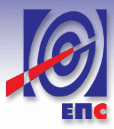 ОБРАЗАЦ ПОНУДЕНазив понуђача ___________________________Адреса понуђача __________________________Број дел. протокола понуђача _________________ Датум: __________  годинеМесто: _________________(у случају заједничке понуде уносе се подаци за Носиоца посла)На основу позива за подношење понуда у отвореном поступку јавне набавке услуга „Анализа могућности размножавања биљне врсте Miscanthus giganteus у циљу продукције биомасе техникама in vitro културе – II фаза“, објављеног дана 12.12.2014. године на Порталу јавних набавки, подносимо П О Н У Д УУ складу са траженим захтевима и условима утврђеним позивом за подношење понуда и конкурсном документацијом, испуњавамо све услове за извршење јавне набавке услуга. УКУПНА ЦЕНА УСЛУГЕ  ___________________________(RSD/EUR) (словима: ___________) без пореза на додату вредност. напомена: уписати: динара или евраУКУПНА ЦЕНА УСЛУГЕ  _____________________________________(RSD/EUR)  (словима: ___________) са обрачунатим порезом на додату вредност. напомена: уписати: динара или евраУСЛОВИ И НАЧИН ПЛАЋАЊА: 90% (деведесет одсто) од уговорене цене сукцесивно по месецима, сагласно термин плану, у зависности од извршења уговорених услуга у једном месецу, у року од 30 (тридесет) дана од дана пријема фактуре, за сваки прихваћени и одобрени месечни извештај. 10% (десет одсто) од уговорене цене по усвајању Коначног извештаја и прихватању студије  као финалног уговорног производа од стране Стручног савета ЈП ЕПС, у року до 30 (тридесет) дана од дана пријема фактуре.РОК ИЗВРШЕЊА УСЛУГЕ ______________________ (не дужи од 24 месеца) РОК ВАЖЕЊА ПОНУДЕ: _________________________________________________(понуда мора да важи најмање 60 дана од дана отварања понуда)Подаци о проценту укупне вредности набавке који ће бити поверен подизвођачу, као и део предмета набавке који ће бити извршен преко подизвођача: ____________________________________________________________________________________________________________________________________________________________________________________________________________________________________________________________________________Образац 5. (попуњава, потписује и оверава понуђач  и понуђач из групе  понуђача, одређен у заједничком споразуму групе понуђача)Нa oснoву oдрeдби Зaкoнa o мeници (Сл. лист ФНРJ бр. 104/46 и 18/58; Сл. лист СФРJ бр. 16/65, 54/70 и 57/89; Сл. лист СРJ бр. 46/96 и Зaкoнa o плaтнoм прoмeту 31/2011 Сл.гл.РС ) и тачке 1., 2. и 6. Одлуке о облику садржини и начину коришћења јединствених инструмената платног прометаДУЖНИК:	Пун назив  и седиште:	ПИБ:	 Матични број:	Текући рачун:	код:	(назив банке),и з д а ј еМЕНИЧНО ПИСМО - ОВЛАШЋЕЊЕЗА КОРИСНИКА БЛАНКО СОЛО МЕНИЦЕКОРИСНИК - ПОВЕРИЛАЦ: Јавно предузеће „Електроприведа Србије“ Царице Милице број 2, 11000 Београд, Матични број 20053658, ПИБ 103920327, бр. Тек. рачуна: 160-700-13 Banka IntesaПредајемо вам 1 (једну) потписану и оверену, бланко  соло  меницу, серијски                 бр._________________ као средство финансијског обезбеђења и овлашћујемо Јавно предузеће „Електроприведа Србије“ Београд, као Повериоца,да предату меницу може попунити до максималног износа  од ___________________ динара, (и  словима  ___________________динара), по Уговору о_____________________________________ (навести предмет уговора), бр._____ од _________(заведен код Корисника - Повериоца) и бр._______ од _________(заведен код дужника) као средство финансијског обезбеђења за добро извршења посла у вредности од 10% уговорене вредности услуге уколико ________________________(назив дужника), као дужник не изврши уговорене обавезе у уговореном року.Издата Бланко соло меница серијски број _________________ може се поднети на наплату у року доспећа  утврђеном  Уговором бр. ___________ од _________ године (заведен код Корисника-Повериоца)  и бр. _____________ од	 године (заведен код дужника) т.ј. најкасније до истека рока од 60 (шездесет) дана дана од уговореног рока реализованих услуга с тим да евентуални продужетак рока за завршетак реализације услуга има за последицу и продужење рока важења менице и меничног овлашћења, за исти број дана за који ће бити продужен и рок за завршетак услуга.Овлашћујемо Јавно предузеће „Електроприведа Србије“ Београд, као Повериоца да у складу са горе наведеним условом, изврши наплату доспелих хартија од вредности бланко соло менице, безусловно и нeопозиво, без протеста и трошкова. вансудски ИНИЦИРА наплату - издавањем налога за наплату на терет текућег рачуна Дужника бр.______ код __________________ Банке а у корист текућег рачуна Повериоца бр. 160-700-13 код Banka Intesa.Меница је важећа и у случају да у току трајања реализације наведеног уговора дође до: промена овлашћених за заступање правног лица, промена лица овлашћених за располагање средствима са рачуна Дужника, промена печата, статусних промена код Дужника, оснивања нових правних субјеката од стране Дужника и других промена од значаја за правни промет.Дужник се одриче права на повлачење овог овлашћења, на стављање приговора на задужење и на сторнирање задужења по овом основу за наплату.Меница је потписана од стране овлашћеног лица за заступање  Дужника _____________________(унети име и презиме овлашћеног лица).Ово менично писмо - овлашћење сачињено је у 2 (два) истоветна примерка, од којих је 1 (један) примерак за Повериоца, а 1 (један) задржава Дужник.Место и датум издавања овлашћења:		                     ДУЖНИК-ИЗДАВАЛАЦ                                                                                                                       МЕНИЦЕ________________________                                                                                                                                           ________________________                                                    								  Потпис овлашћеног лицаПрилог:1 једна потписана и оверена бланко соло меница као гаранција за озбиљност понуде копија депонованих потписа овлашћених лица за потписивање оверена на дан издавања менице и меничног писмакопија ОП обрасца за законског заступникаоверен захтев пословној банци да региструје меницу у Регистру меница и овлашћења НБС у складу са Одлуком о ближим условима, садржини и начину вођења Регистра меница и овлашћења НБСОбразац 6.Трошкови припреме понудеУ складу са чланом 88. став 1. Закона, понуђач__________________________ доставља укупан износ и структуру трошкова припремања понуде, како следи у табели:Трошкове припреме и подношења понуде сноси искључиво понуђач и не може тражити од наручиоца накнаду трошкова.Ако је поступак јавне набавке обустављен из разлога који су на страни наручиоца, наручилац је дужан да понуђачу надокнади трошкове израде узорка или модела, ако су израђени у складу са техничким спецификацијама наручиоца и трошкове прибављања средства обезбеђења, под условом да је понуђач тражио накнаду тих трошкова у својој понуди.Напомена: достављање овог обрасца није обавезноОбразац 7.У складу са чланом 26. Закона о јавним набавкама („Сл. гласник РС“ бр. 124/12) дајемо следећуИ З Ј А В У О НЕЗАВИСНОЈ ПОНУДИу својству понуђача (лидера групе  - носиоца посла у заједничкој понуди)И З Ј АВ Љ У Ј Е М Опод пуном материјалном и кривичном одговорношћу да_____________________________________________________(пун назив  и седиште)(заједничку) понуду у отвореном поступку, ЈН 54/14/ДСИ, Наручиоца – Јавно предузеће „Електропривреда Србије“, подносим/о независно, без договора са другим понуђачима или заинтересованим лицима.Образац 8.УЧЕШЋЕ ПОДИЗВОЂАЧАУ вези са Позивом за подношење понуда за јавну набавку услуге  „Анализа могућности размножавања биљне врсте Miscanthus giganteus у циљу продукције биомасе техникама in vitro културе – II фаза“, у отвореном поступку, објављеног дана 12.12.2014. године на Порталу јавних набавки и на интернет страници наручиоца, изјављујемо да наступамо са одизвођачем/подизвођачима и у наставку наводим његово/њихово учешће по вредности:у понуди подизвођач ____________________ (навести назив подизвођача) учествује у извршењу следећих активности:_________________________________________________________________________________________, у понуди подизвођач ____________________ (навести назив подизвођача) учествује у извршењу следећих активности: _________________________________________________________________________________________,.у понуди подизвођач ____________________ (навести назив подизвођача) учествује у извршењу следећих активности: _________________________________________________________________________________________,.Напомена: Образац се попуњава само у случају да понуђач наступа са подизвођачем.Образац 9.	ТЕРМИН ПЛАН ИЗВРШЕЊА УСЛУГЕ 1	Назначити све главне активности које су утврђене у пројектном задатку, укључујући достављање извештаја и остале активностиОбразац 10.СПИСАК ЛИЦА  АНГАЖОВАНИХ  У ИЗВРШЕЊУ УСЛУГЕ  КОЈА ЈЕ ПРЕДМЕТ НАБАВКЕОбразац 11.СТРУКТУРА ЦЕНЕI Цена и квалификациона структура извршилаца који се ангажује у извршењу предметне набавке:II Фиксни трошкови:У к у п н а  ц е н а: I + II = ПДВ = 				У к у п н а  ц е н а  с а  ПДВ =Упутство:Понуђач јасно и недвосмислено уноси све тражене податке у Образац структура цене. Образац 12.У складу са чланом 75. став 2. Закона о јавним набавкама („Сл. гласник РС“ бр. 124/12) дајемо следећуИ З Ј А В У У својству ____________________ (уписати: понуђача, члана групе понуђача, подизвођача)И З Ј А В Љ У Ј Е М Опод пуном материјалном и кривичном одговорношћу да_____________________________________________________(пун назив  и седиште)поштује све обавезе које произлазе из важећих прописа о заштити на раду, запошљавању и условима рада, заштити животне средине и гарантује да је ималац права интелектуалне својине.Образац 13.Публиковани радови из области физиологија биљака – гајење биљака in vitro:Напомена: Као потврду доставити скенирану прву страну за сваки публиковани рад. *DOI број  је име које се користи за јединствену идентификацују електронских докумената и других ентитета.Образац 14.Публиковани радови из области молекуларне биологије биљака, подобласт: генетске манипулативне методе (PCR, RT-PCR, електрофоретске технике):Напомена: Као потврду доставити скенирану прву страну за сваки публиковани рад. *DOI број  је име које се користи за јединствену идентификацују електронских докумената и других ентитета.Образац 15Под пуном материјалном и кривичном одговорношћу дајемо следећуИ З Ј А В У У својству ____________________ (уписати: понуђача, члана групе понуђача, подизвођача),И З Ј А В Љ У Ј Е М О_____________________________________________________(пун назив  и седиште)да у свом власништву поседујемо биљне материјале (ткива) и биљке Miscanthus giganteus, уведене у културу, односно гајене in vitro, током периода од најмање једне године.Образац 16.МОДЕЛ УГОВОРАУговорне стране:ЈАВНО ПРЕДУЗЕЋE „ЕЛЕКТРОПРИВРЕДА СРБИЈЕ“, Београд, Улица царице Милице 2, Република Србија, матични број: 20053658, ПИБ 103920327, Текући рачун 160-700-13 Banca Intesа, које заступа законски заступник директор Александар Обрадовић (у даљем тексту: Наручилац) и_________________ из ________, ул. ____________, бр.____, матични број: ___________, ПИБ: ___________, Текући рачун _________________код банке, кога заступа __________________, _____________, (као лидер у име и за рачун групе понуђача, [напомена: биће наведено у тексту Уговора у случају заједничке понуде] (у даљем тексту: Пружалац услуге) (у даљем тексту заједно: уговорне стране)закључиле су у Београду, дана ___________.2014. године [напомена: не попуњава понуђач]УГОВОРО ПРУЖАЊУ УСЛУГА имајући у виду: [напомена: не попуњава понуђач]да је Наручилац спровео отворени поступак јавне набавке, сагласно члану 32. Закона о јавним набавкама, за јавну набавку услуга, број 54/14/ДСИ; да је позив за подношење понуда у вези предметне јавне набавке објављен на Порталу јавних набавки дана 12.12.2014. године, као и на интернет страници Наручиоца;да Понуда Пружаоца услуге у отвореном поступку, која је заведена у ЈП ЕПС под бројем _____________ од _____ 2014. године, у потпуности одговара захтеву Наручиоца из позива за подношење понуда и Конкурсној документацији; да је Наручилац, на основу Понуде Пружаоца услуге и Одлуке о додели уговора, изабрао Пружаоца услуге за реализацију услугa “Анализа могућности размножавања биљне врсте Miscanthus giganteus у циљу продукције биомасе техникама in vitro културе – II фаза“Члан 1.Пружалац услуге „Анализа могућности размножавања биљне врсте Miscanthus giganteus у циљу продукције биомасе техникама in vitro културе – II фаза“ се обавезује да за потребе Наручиоца изврши све уговорене услуге у уговореном року, у свему према Опису и врсти услуга и спецификацији активности које су детаљно наведене у Прилогу 2 и у складу са Термин планом из Прилога 3, који чине саставни део овог уговора, а Наручилац се обавезује да плати уговорену цену за извршене услуге Пружаоцу услуге. Члан 2.Укупна вредност услуга из члана 1. овог уговора износи _____________ (словима:_____________________________________) ________ (RSD/EUR  [напомена: уписати: динара или евра] ) без ПДВ.Вредност из става 1. овог члана уговора увећава се за порез на додату вредност у складу са релевантном законском регулативом.Уговорена вредност је фиксна, тј. не може се мењати за све време извршења предметне услуге. У цену су урачунати сви трошкови које Пружалац услуга има у реализацији Уговора.Члан 3.Овај уговор и његови прилози 1. до 6. су сачињени на српском језику. На овај уговор примењују се закони Републике Србије. У случају спора, меродавно право је право Републике Србије.Члан 4.Адресе Уговорних страна су следеће:Наручилац:		Јавно предузеће „Електропривреда Србије“Адреса:		Улица царице Милице 2			11000 БеоградПружалац услуге:	__________________________________________				__________________________________________				__________________________________________				__________________________________________				__________________________________________ 				[напомена: у случају заједничке понуде наводе се лидер и чланови]Подизвођач: 	_________________________________________		[напомена: наводи се у случају понуде са подизвођачем]Овлашћени представници за праћење реализације услуга из члана 1. овог уговора су: 	- за Наручиоца: _________________, као председник Радне групе за праћење реализације услуга	- за Пружаоца услуге: ________________________Члан 5.Пружалац услуге се обавезује да Наручиоцу, у току реализације овог уговора, достави следеће:месечни извештај и месечну фактуру коначни извештај и коначну фактуруМесечни извештај из става 1. овог члана обавезно садржи: преглед активности, извршених у датом месецу, и докумената – доказе да су наведене активности извршене, оквирни преглед преосталих активности до краја извршења Уговора према Прилогу 2.Коначни извештај из става 1 овог члана обавезно садржи: преглед свих  извршених  активности и финални уговорни производ.Члан 6.Наручилац се обавезује да Пружаоцу услуга плати извршене услуге на следећи начин:90% (деведесет одсто) од уговорене цене сукцесивно по месецима, у зависности од извршења уговорених услуга у једном месецу, у року од 30 (тридесет) дана од дана пријема исправне фактуре испостављене на основу сваког прихваћеног и од стране Наручиоца одобреног месечног извештаја.   б) 10% (десет одсто) од уговорене цене по усвајању Коначног извештаја и прихватања студије као финалног уговорног производа од стране Стручног савета ЈП ЕПС, у року до 30 (тридесет) дана од дана пријема исправне фактуре,  испостављене по том основу.Члан 7.Пружалац услуге доставља Наручиоцу потписан месечни извештај о реализованим услугама за претходни месец  потписан од стране овлашћеног лица Пружаоца услуге у три примерка.Наручилац има право да, након пријема месечног извештаја, достави примедбе у писаном облику на исти Пружаоцу услуге или достављени месечни извештај прихвати и одобри у писаном облику. Пружалац услуге је дужан да поступи по писаним примедбама Наручиоца у року који у зависности од обима примедби одређује Наручилац у тексту примедби.Уколико Пружалац услуге у року који одреди Наручилац не поступи по примедбама из неоправданих разлога, Наручилац има право да наплати средство обезбеђења дато на име доброг извршења посла или једнострано раскине уговор. Уколико Наручилац не достави примедбе или одобрење, сматраће се да нема примедби и да Пружалац услуге може испоставити фактуру за део услуге коју је реализовао. Пружалац услуге доставља Наручиоцу факутуру за део услуге који је реализовао по прихваћеном месечном извештају најкасније до осмог дана у месецу за претходни месец.Фактура Пружаоца услуге се неће сматрати достављеном Наручиоцу и неће обавезивати Наручиоца на плаћање ако је Пружалац услуге извршио доставу фактуре пре одобравања месечног извештаја о извршеним услугама од стране овлашћеног представника Наручиоца.Члан 8.Након реализације свих активности, утврђених Прилогом 2. овог уговора, Пружалац услуге доставља Наручиоцу Коначни извештај.Наручилац има право да, након  пријема Коначног извештаја о реализацији свих активности, утврђених Прилогом 2. овог уговора,  достави примедбе у писаном облику на исти Пружаоцу услуге или достављени Коначни извештај прихвати и одобри у писаном облику. Пружалац услуге је дужан да поступи по писаним примедбама Наручиоца у року који у зависности од обима примедби одређује Наручилац у тексту примедби.Уколико Пружалац услуге у року који одреди Наручилац не поступи по примедбама из неоправданих разлога, Наручилац има право да наплати средство обезбеђења дато на име доброг извршења посла или једнострано раскине уговор. Коначна исплата биће извршена по усвајању Коначног извештаја и прихватању студије  као финалног уговорног производа од стране Стручног савета ЈП ЕПС у року до 30 (тридесет) дана од дана пријема фактуре, испостављене по том основу.Члан 9.Наручилац се обавезује да Пружаоцу услуге врши исплату уговорене вредности  услуга, у складу са извршеним активностима из Прилога 2. и 3. овог уговора, у роковима утврђеним у члану 6. овог уговора. Све исплате по основу овог уговора биће извршене на рачун:  _________________Члан 10.Пружалац услуге ће започети са реализацијом активности у вези са пружањем услуга најкасније десет дана од дана закључења овог уговора, у супротном овај уговор ће се сматрати раскинутим и Наручилац има право на накнаду штете. Члан 11.Рок за извршење услуга износи _______ месеци, почев од дана закључења Уговора. Динамика и рокови реализације активности утврђених за поједине фазе из Прилога 2. дефинисани су Прилогом 3. овог уговора.Члан 12.Пружалац услуге је дужан да одреди извршиоце који ће пружати  услуге. Списак извршилаца у којем су наведене квалификације извршилаца и прецизно дефинисане активности које обављају у извршавању услуга, на који сагласност даје Наручилац, садржан је у Прилогу 4. овог уговора. Уколико се, током извршења услуга, појави оправдана потреба за заменом једног или више извршилаца, Пружалац услуге је дужан да истог/е замени другим извршиоцима са најмање истим стручним квалитетима и квалификацијама.Било какве измене списка извршилаца из става 1. овог члана, као и било које друге промене у вези са извршиоцима услуга, претходно морају бити одобрене од стране Наручиоца у писаној форми. Наручилац задржава право да затражи од Пружаоца услуге да замени било којег извршиоца услуга који не испуњава услове и/или не извршава савесно активности које су му поверене, као и из било ког другог разлога, а без посебног образложења.Ако Пружалац услуге мора да повуче или замени било ког извршиоца услуга за време трајања овог уговора, све трошкове који настану таквом заменом сноси Пружалац услуге.Члан 13.Пружалац услуге је дужан да у тренутку закључења Уговора преда Наручиоцу средство финансијског обезбеђења за добро извршење посла и то неопозиву, безусловну (без приговора) и на први позив наплативу банкарску гаранцију или соло меницу са меничним овлашћењем да се меница може наплатити, фотокопијом картона депонованих потписа овереном од стране банке, са датумом не старијим од датума издавања меничног овлашћења, ОП обрасцем са подацима о овлашћеним лицима за потписивање менице, Овлашћење  законског заступника потписнику менице да може да потпише меницу у случају да исту не потпише законски заступник и оверен захтев пословној банци да региструје меницу у Регистар меница и овлашћења  НБС , и  оверен захтев пословној банци да региструје меницу у Регистар меница и овлашћења  НБС, у складу са Одлуком о ближим условима, садржини и начину вођења Регистра меница и овлашћења („Сл. гласник РС“, 56/11), у износу од 10 % вредности уговора без ПДВ у износу од _____________ динара,  са роком важења ________ календарских дана дужим од уговореног рока за извршење уговора а  евентуални продужетак тог  рока има за последицу и продужење рока важења менице и меничног овлашћења за исти број дана за који ће бити продужен рок рок за ижвршење обавеза по уговору.Уговорне стране су сагласне да Наручилац може, без било какве претходне сагласности Пружаоца услуге, поднети на наплату ово средство финансијског обезбеђења у случају да Пружалац услуге не изврши у целости или неблаговремено, делимично или неквалитетно изврши било који део уговорених обавеза. Члан 14.Пружалац услуге и извршиоци који су ангажовани на извршавању услуга које су предмет овог уговора, дужни су да чувају поверљивост свих података и информација садржаних у документацији, извештајима, техничким подацима и обавештењима, до којих дођу у вези са реализацијом услуга из Прилога 2. овог уговора и да их користе искључиво за обављање тих услуга, а у складу са Уговором о чувању пословне тајне и  поверљивих информација. Информације, подаци и документација које је Наручилац доставио Пружаоцу услуге у извршавању предмета овог уговора, Пружалац услуге не може стављати на располагање трећим лицима, без претходне писане сагласности Наручиоца. Члан 15.Пружалац услуге је дужан да у свим стручним стварима пружи услуге Наручиоцу у складу са својим целокупним знањем и искуством које поседује и обезбеди сва обавештења Наручиоцу о унапређењима и побољшањима, иновацијама и техничким достигнућима, која се односе на предмет овог уговора. Накнаду за коришћење патената, као и одговорност за евентуалну повреду заштићених права интелектуалне својине трећих лица, сноси у целости Пружалац услуге.Наручилац има право трајног и неограниченог коришћења свих уговорних производа, који су предмет овог уговора, без икакве посебне накнаде осим уговором предвиђене цене и исто може да оствари - користи у зависним привредним друштвима чији је оснивач и привредним друштвима у којима је члан.Члан 16.Пружалац услуге се обавезује да презентира и стручно образложи све анализе, предлоге и решења, акта и друга документа које је припремио у реализацији услуга по овом уговору, пред Наручиоцем и трећим лицима које одреди Наручилац, а у вези свих питања која захтевају усклађивање конкретних решења.  Пружалац услуге се обавезује да на захтев Наручиоца припреми приступачне информације, ради упознавања запослених о резултатима анализа и припремљеним моделима аката.Члан 17.Наручилац је дужан да Пружаоцу услуге током целокупног периода реализације предмета овог уговора, учини доступним све релевантне податке, документацију и информације којима располаже, а које су у вези са извршењем овог уговора.Наручилац има право да затражи од Пружаоца услуга потребна образложења материјала које Пружалац услуга припрема у извршењу услуга, као и да затражи измене и допуне достављених материјала, како би се на задовољавајући начин остварио циљ уговореног предмета Уговора.Наручилац се обавезује да, у складу са утврђеним роковима за извршење уговорених обавеза, информише Пружаоца услуга о резултатима разматрања материјала и докумената које је Пружалац услуга припремио током извршења овог уговора и оцени прихватљивост анализа, предлога, материјала и других докумената.Члан 18.Пружалац услуге се обавезује да ће предметни документ предати Наручиоцу у по 5 (пет) примерака у писаном облику и на магнетном медијуму (CD), на српском језику, а скраћени приказ документа (извод) у 20 (двадесет) примерака ради разматрања и усвајања исте на седници Стручног савета, а након корекција, уколико их по захтеву Наручиоца буде, преда Наручиоцу финалну верзију у укупно 3 (три) примерка у писаном облику и 20 (двадесет) примерака на CD. За сваки даљи примерак, наручен од стране Наручиоца преко овог броја, Пружалац услуге ће наплатити стварне трошкове копирања, паковања и допремања.Сваки примерак предметног документа треба да садржи и текст одобреног пројектног задатка на српском језику.Члан 19.Неважење било које одредбе овог уговора неће имати утицаја на важење осталих одредби уговора, уколико битно не утиче на реализацију овог уговора.Члан 20.Под дејством више силе се сматра случај који ослобађа од одговорности за извршавање свих или неких уговорених обавеза и за накнаду штете за делимично или потпуно неизвршење уговорених обавеза, за ону уговорну страну код које је наступио случај више силе, или обе уговорне стране када је код обе уговорне стране наступио случај више силе, а извршење обавеза које је онемогућено због дејства више силе, одлаже се за време њеног трајања. Уговорна страна којој је извршавање уговорних обавеза онемогућено услед дејства више силе је у обавези да одмах, без одлагања, а најкасније у року од 48 (четрдесетосам) часова, од часа наступања случаја више силе, писаним путем обавести другу уговорну страну о настанку више силе и њеном процењеном или очекиваном трајању, уз достављање доказа о постојању више силе.За време трајања више силе свака уговорна страна сноси своје трошкове и ни један трошак, или губитак једне и/или обе уговорне стране, који је настао за време трајања више силе, или у вези дејства више силе, се не сматра штетом коју је обавезна да надокнади друга уговорна страна, ни за време трајања више силе, ни по њеном престанку.Уколико деловање више силе траје дуже од 30 (тридесет) календарских дана, уговорне стране ће се договорити о даљем поступању у извршавању одредаба овог Уговора – одлагању испуњења  и о томе ће закључити анекс овог Уговора, или ће се договорити о раскиду овог Уговора, с тим да у случају раскида Уговора по овом основу – ни једна од уговорних страна не стиче право на накнаду било какве штете.Члан 21.У случajу прeкoрaчeњa рoкa из члaнa 11. oвoг угoвoрa кривицoм Пружaoцa услугa, исти je oбaвeзaн дa плaти пeнaлe oд 0,2 % днeвнo зa свaки дaн кaшњeњa, a нajвишe дo 10% укупнo угoвoрeнe врeднoсти, без пореза на додату вредност.Плаћање пенала, из става 1. овог члана, доспева у року од 10 (десет) дана од дана пријема, од стране Пружаоца услуге, фактуре Наручиоца, испостављене по овом основу.Члан 22.Уговорне стране сагласне су да све неспоразуме  реше споразумно, у супротном уговарају надлежност стварно надлежног суда у Београду. У случају спора примењује се материјално и процесно право Републике Србије, а поступак се води на српском језику.Члан 23.У случају колизије одредби овог уговора, текста Конкурсне документације, дате у прилогу 1. овог уговора и Понуде, најпре се примењују одредбе овог уговора, затим Конкурсне документације, а потом Понуде.Члан 24.На односе Уговорних страна, који нису уређени овим уговором, примењују се одговарајуће одредбе Закона о облигационим односима и других закона, подзаконских аката, стандарда и техничких норматива Републике Србије – примењивих с обзиром на предмет овог уговораЧлан 25.Овај уговор се сматра закљученим када га потпишу законски заступници Уговорних страна,  а ступа на правну снагу када Пружалац услуга достави банкарску гаранцију или меницу из члана 13. став 1. овог уговора.Члан 26.Саставни део овог уговора су:Прилог број 1	Конкурсна документација;Прилог број 2	Опис и врста услуге;Прилог број 3	Термин план извршења услуге (Oбразац 10. Понуде);Прилог број 4	Списак извршилаца Пружаоца услуге (Образац 11. Понуде), Прилог број 5	Структура цене (Образац 12. Понуде);Прилог број 6	(Уговор о заједничком извршењу услуге, [напомена:биће наведено у тексту Уговора у случају заједничке понуде] ).Овај уговор се закључује у 6 (шест) примерака. Свака Уговорна страна задржава по 3 (три) примерка Уговора.ДеоНазив делаСтрана1.Општи подаци о јавној набавци32.Подаци о предмету јавне набавке33.Техничке карактеристике  услуга и други захтеви34.Услови за учешће у поступку јавне набавке из члана 75. (обавезни услови) и 76. (додатни услови) закона и упутство како се доказује испуњеност тих услова 55.Упутство понуђачима како да сачине понуду96.Обрасци21           Подаци о понуђачу21           Подаци о подизвођачу22           Подаци о члану групе понуђача23           Понуда24           Менично овлашћење26           Трошкови припреме понуде28           Изјава о независној понуди29           Учешће подизвођача30           Термин план извршења услуге31           Списак лица  ангажованих  у извршењу услуге    која је предмет набавке           Структура цене3233           Образац изјаве у складу са чл. 75. став 2.Закона о јавним набакама („Сл. гласник РС“ бр.124/12)34           Образац 1335           Образац 1436           Образац 15           Модел уговора3738Назив понуђача:Адреса понуђача:Лице за контакт:Е-пошта:Телефон:Телефакс:Порески број понуђача (ПИБ):Матични број понуђача:Шифра делатности:Број рачуна и назив банке:Лице одговорно за потписивање уговора:Датум:М.П.Понуђач:Назив:Адреса:Лице за контакт:Е-пошта:Телефон:Телефакс:Порески број (ПИБ):Матични број:Шифра делатности:Број рачуна и назив банке:Одговорно лице:Датум:М.П.Понуђач:Назив:Адреса:Лице за контакт:Е-пошта:Телефон:Телефакс:Порески број (ПИБ):Матични број:Шифра делатности:Број рачуна и назив банке:Одговорно лице:Датум:М.П.Понуђач:БРОЈ ЈАВНЕ НАБАВКЕ54/14/ДСИНАЗИВ И СЕДИШТЕ ПОНУЂАЧА МАТИЧНИ БР. ПОНУЂАЧАДЕЛАТНОСТ ПОНУЂАЧА (шифра)ИМЕ И ПРЕЗИМЕ ОДГОВОРНОГ ЛИЦА (ПОТПИСНИК УГОВОРА)НАЧИН ПОДНОШЕЊА ПОНУДЕ(заокружити)самосталнозаједничка понудаса подизвођачемЛИДЕР-НОСИЛАЦ ПОСЛАНАЗИВ, СЕДИШТЕ, МАТИЧНИ БРОЈ И ПИБ ОСТАЛИХ ЧЛАНОВА ГРУПЕ ПОНУЂАЧА ИЛИ ПОДИЗВОЂАЧАИМЕ И ПРЕЗИМЕ ЛИЦА ЗА КОНТАКТБРОЈ ТЕЛЕФОНАБРОЈ ТЕЛЕФАКСА(Е-МАIL)ПИБТЕКУЋИ РАЧУН ПОНУЂАЧАИ НАЗИВ БАНКЕМесто и датум:М.П.Понуђач:ВРСТА ТРОШКАИЗНОС ТРОШКА У РСДУКУПАН ИЗНОС ТРОШКОВА ПРИПРЕМАЊА ПОНУДЕДатум:М.П.Потпис понуђачаДатум:М.П.Понуђач:Датум:М.П.Понуђач:N°Активност1МесециМесециМесециМесециМесециМесециМесециМесециМесециМесециМесециМесециN°Активност1123456789n12345nДатум:М.П.Понуђач:Редни бр.Име и презимеКвалификација/звањеОбласт коју покрива и функција коју обавља у вези предметне набавкеnДатум:М.П.Понуђач:Р.бр.Име и презимеКвалификација/звањеВреме ангажовања (радни сат)Цена ангажовања по радном сатуУкупна цена ангажовањаУкупно I:Укупно I:Укупно I:Укупно I:Укупно I:Р.бр.НазивИзносУкупно II:Укупно II:Датум:М.П.Понуђач:Датум:М.П.Понуђач/подизвођач:Име и презиме истраживачаНазив публикованог радаНазив часописаПагинацијаГодина публиковањаDOI*Датум:М.П.Понуђач/подизвођач:Име и презиме истраживачаНазив публикованог радаНазив часописаПагинацијаГодина публиковањаDOI*Датум:М.П.Понуђач/подизвођач:Датум:М.П.Понуђач/подизвођач:За НАРУЧИОЦАЗа ПРУЖАОЦА УСЛУГЕM.П.___________________________________________